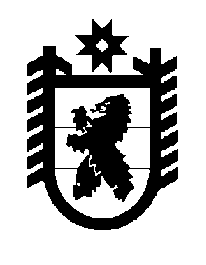 Российская Федерация Республика Карелия    ПРАВИТЕЛЬСТВО РЕСПУБЛИКИ КАРЕЛИЯПОСТАНОВЛЕНИЕот  14 февраля 2014 года № 32-Пг. Петрозаводск О распределении на 2014 год субсидий бюджетам муниципальных образований  на капитальное строительство и реконструкцию объектов муниципальной собственностиВ соответствии со статьей 9 Закона Республики Карелия от                        20 декабря  2013 года № 1759-ЗРК «О бюджете Республики Карелия на 2014 год и на плановый период 2015 и 2016 годов» Правительство Республики Карелия п о с т а н о в л я е т:Установить распределение на 2014 год субсидий бюджетам муниципальных образований на капитальное строительство и реконструкцию объектов муниципальной собственности согласно приложению.            Глава Республики  Карелия                                                            А.П. ХудилайненПриложение к постановлениюПравительства Республики Карелияот  14 февраля 2014 года № 32-ПРаспределениена 2014 год субсидий бюджетам муниципальных образований на капитальное строительство и реконструкцию объектов муниципальной собственности                                                                                                                                (тыс. рублей)№ п/пНаименование муниципального образованияСуммаВ том числеВ том числе№ п/пНаименование муниципального образованияСумма субсидии из феде-рального бюджетасубсидии из бюджета Республики Карелия 1.Петрозаводский городской округ9 000,09 000,02.Олонецкий муниципальный район, в том числе31300,031300,0Олонецкое городское поселение10230,010230,0Куйтежское сельское поселение2966,02966,0Туксинское сельское поселение4000,04000,0Ильинское сельское поселение4792,04792,0Видлицкое сельское поселение3172,03172,0Коверское сельское поселение2120,02120,0Михайловское сельское поселение1200,01200,0Коткозерское сельское поселение2820,02820,03.Питкярантский муниципальный район, в том числе3700,03700,0Импилахтинское сельское поселение3700,03700,04.Сегежский муниципальный район, в том числе10000,010000,0Сегежское городское поселение10000,010000,0Итого54000,054000,0